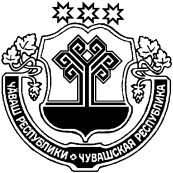 О внесении изменений в Положение «О регулировании бюджетных правоотношений в Янтиковском сельском поселении Янтиковского района», утвержденное решением Собрания депутатов Янтиковского сельского поселения Янтиковского района от 17.11.2014 № 56/4Собрание депутатов Янтиковского района р е ш и л о:В Положение «О регулировании бюджетных правоотношений в Янтиковском сельском поселении Янтиковского района», утвержденное решением Собрания депутатов Янтиковского сельского поселения Янтиковского района от 17.11.2014 № 56/4, (далее – Положение) внести следующие изменения:статью 6 Положения признать утратившим силу;пункт 2 статьи 17 Положения дополнить абзацем следующего содержания:«Установить, что до 1 января 2022 года на случаи увеличения резервного фонда администрации Янтиковского района, положения пункта 2 статьи 17 настоящего Положения не распространяются.».Настоящее решение вступает в силу после его официального опубликования (обнародования).Председатель Собрания депутатовЯнтиковского сельского поселения                                                          Е.И. АвтинГлава Янтиковского сельского поселения                                             Н.И.Сормов ЧУВАШСКАЯ РЕСПУБЛИКАЯНТИКОВСКИЙ РАЙОНЧĂВАШ РЕСПУБЛИКИТĂВАЙ РАЙОНĚСОБРАНИЕ ДЕПУТАТОВЯНТИКОВСКОГО СЕЛЬСКОГО
ПОСЕЛЕНИЯРЕШЕНИЕ8 апреля 2021   № 9/4село ЯнтиковоТĂВАЙ ЯЛ ПОСЕЛЕНИЙĚНДЕПУТАТСЕН ПУХĂВĚЙЫШĂНУ8 апрель 2021 № 9/4Тǎвай ялě